Георгиевская средняя школаНеделя естественно-математического циклаРазработка открытого урока по физике в 7 классе«Сложение сил, действующих вдоль одной прямой»Учитель: Кощанова С.Ж.Актобе, 2015 г.Дата:Класс: 7БТема: Сложение сил, действующих вдоль одной прямойЦель: формирование знаний, умений, навыков по взаимодействию телЗадачи: - познакомиться с понятием равнодействующей силы;- научиться пользоваться правилами определения равнодействующей сил, направленных по одной прямой; развитие умений по работе с физическими приборами- показать практическое значение учета всех сил действующих на телоОборудование:1. динамометры (ученический, демонстрационный);2. набор грузов;3. проектор;4. компьютер.Ход урокаОрганизационный момент- объявляем тему урока, цель и ставим проблемную ситуацию. (слайд) 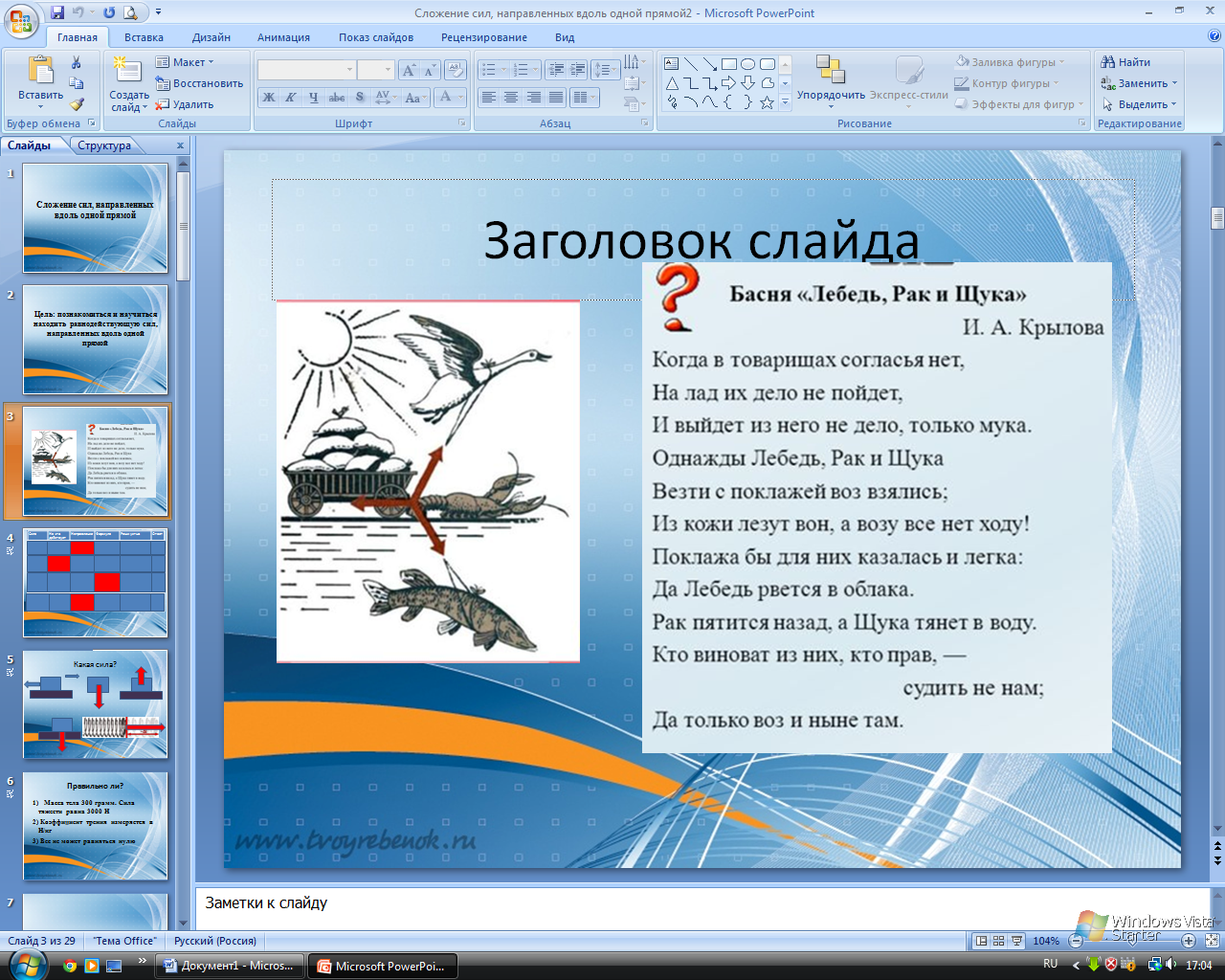 Почему воз из басни и поныне там?Опрос домашнего заданияа) Учащимся предлагается заполнить таблицу. В каждой строке описывается одна сила. Необходимо, открыв красный блок-подсказку, отгадать что эта за сила и заполнить всю строку. При этом опросе используем игрушку с призами – смайликами. Учащиеся по очереди передают игрушку, отвечают на вопрос. Если ответ правильный, то оставляют себе смайлик. Если ответ неправильный – очередь передается следующему.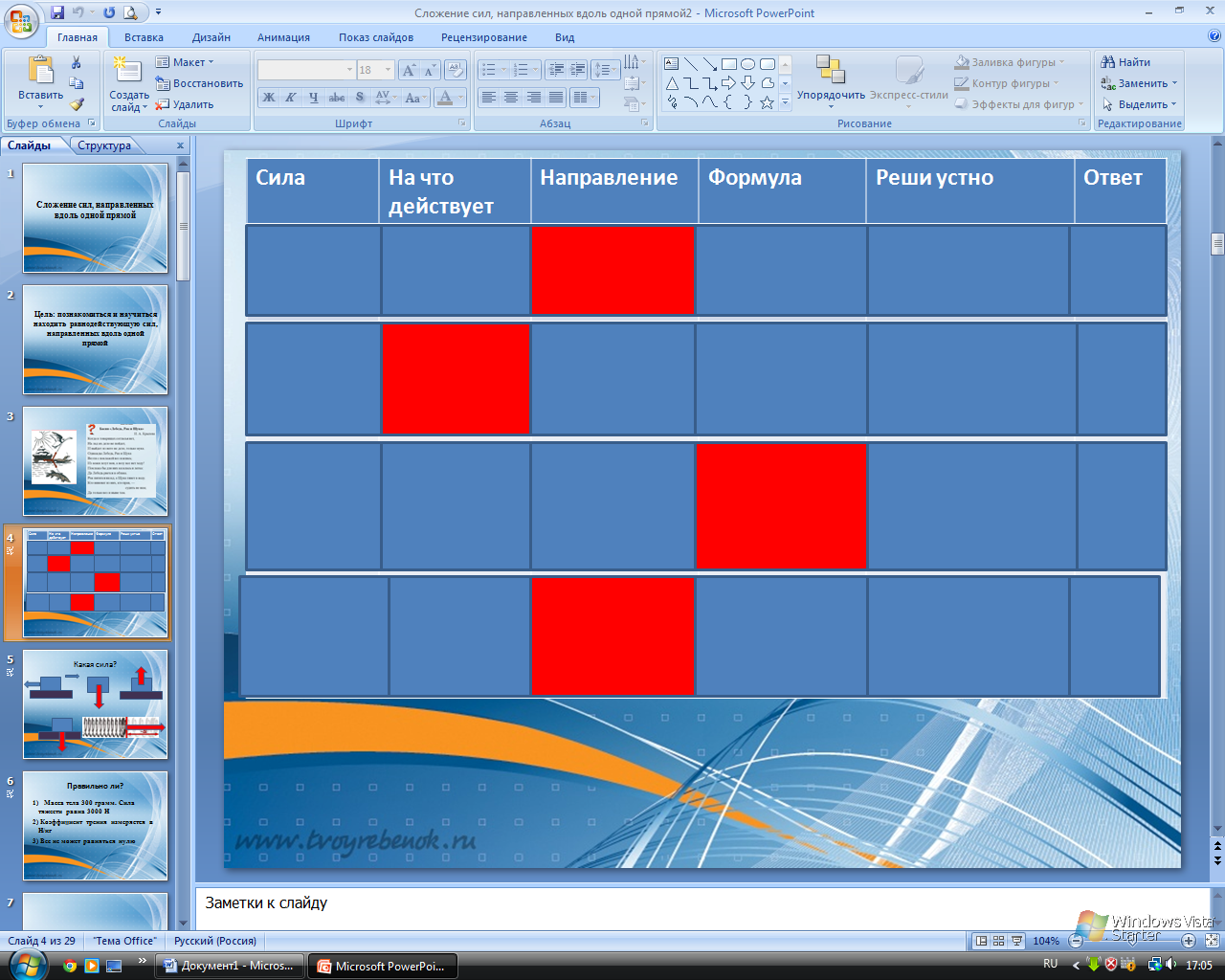 Б) ученикам предлагаются рисунки с изображением силы. Необходимо отгадать какая изображена сила?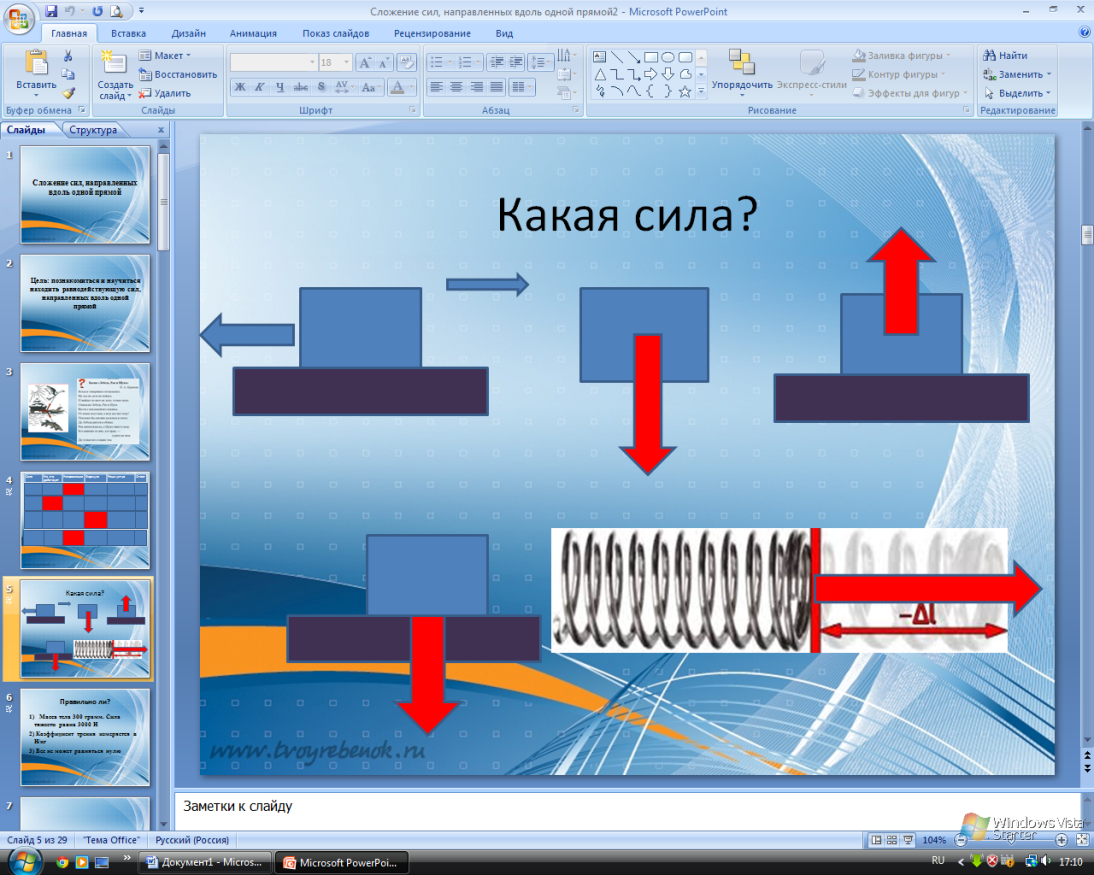 В) ученикам предлагаются предложения. Необходимо найти ошибки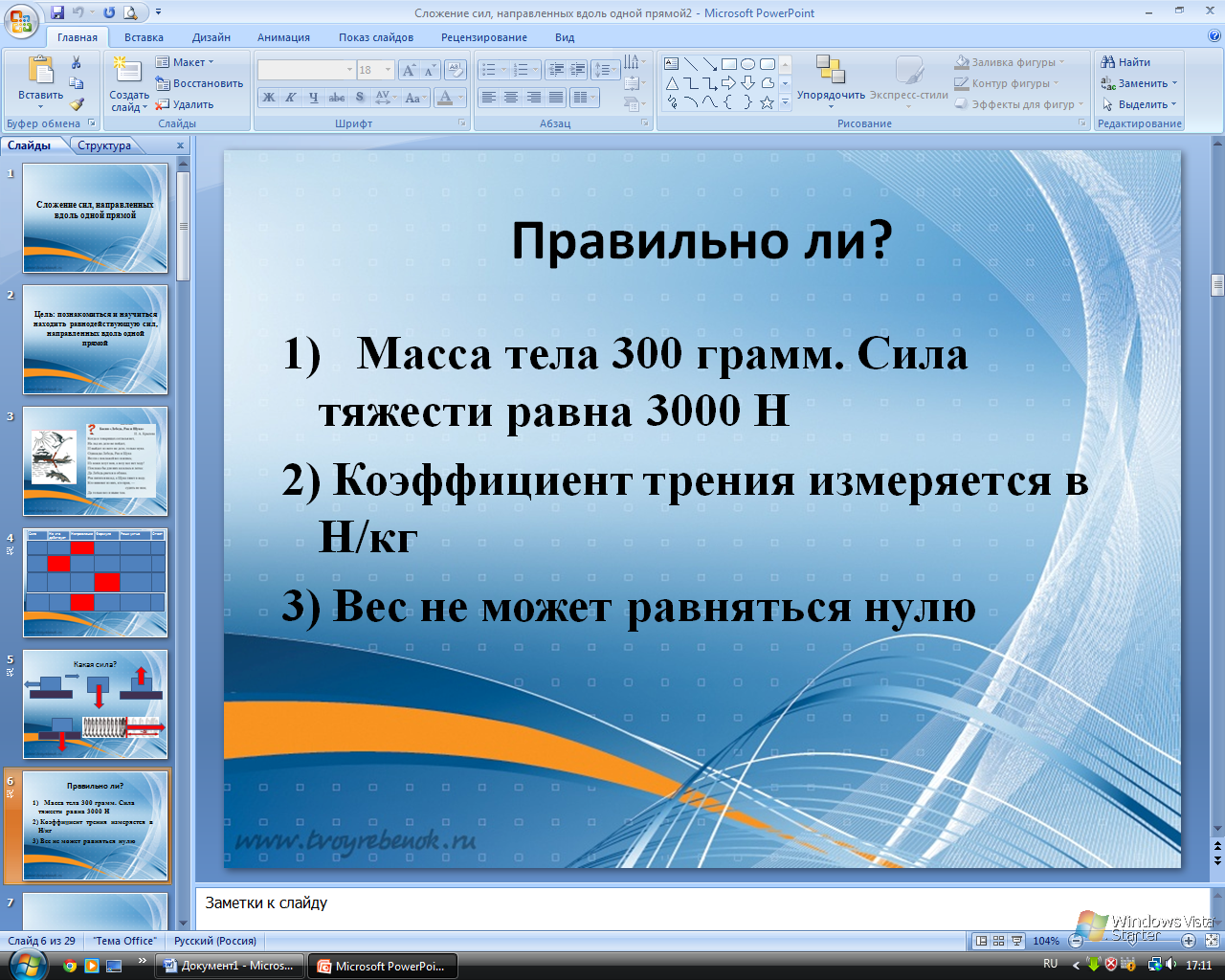 Новая тема.Вводим понятие равнодействующей.Действие нескольких сил можно заменить действием одной силы – равнодействующей. 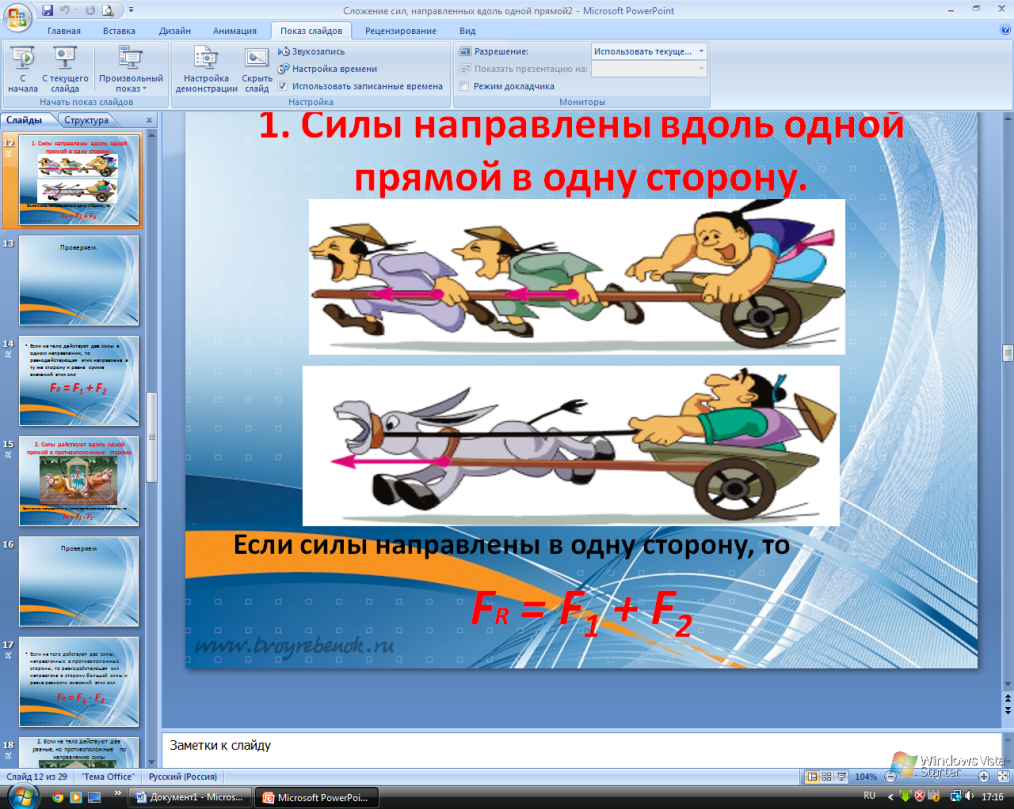 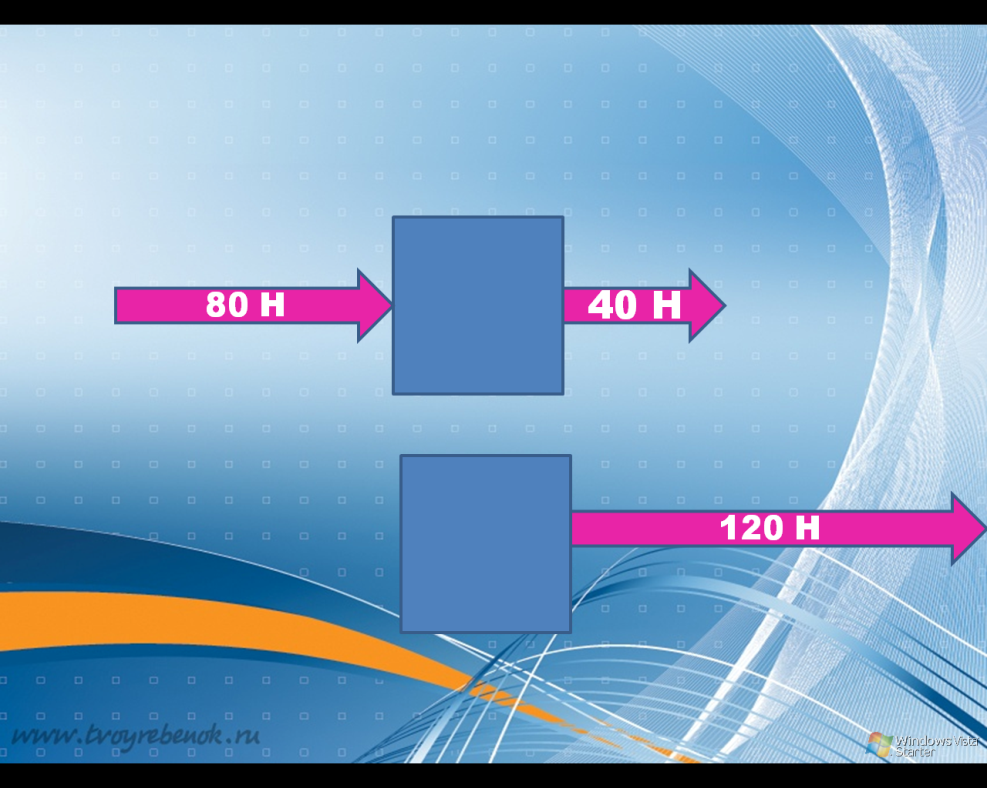 А) Если на тело действуют две силы в одном направлении, то равнодействующая этих направлена в ту же сторону и равна  сумме значений этих сил FR = F1 + F2Проверяем на опыте:1 ряд. К динамометру подвесили грузики весом 2 Н и 3 Н. Динамометр показывает 5 Н.Б) Если на тело действуют две силы, направленные в противоположные стороны, то равнодействующая сил направлена в сторону большей силы и равна разности значений этих сил 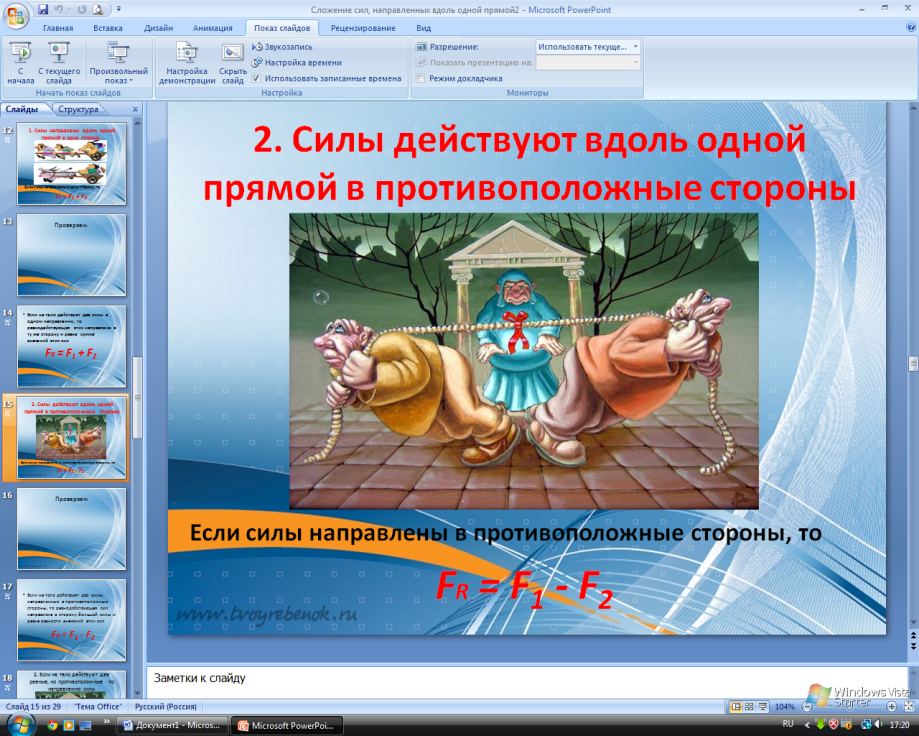 FR = F1 - F2Проверяем. 2 ряд. К демонстрационному динамометру подвешиваем грузик 3 Н, вверх тянем ученическим динамометром 2 Н. Следим за показаниями демонстрационного динамометра – 1 Н. акцентируем внимание на направление равнодействующей силыВ) 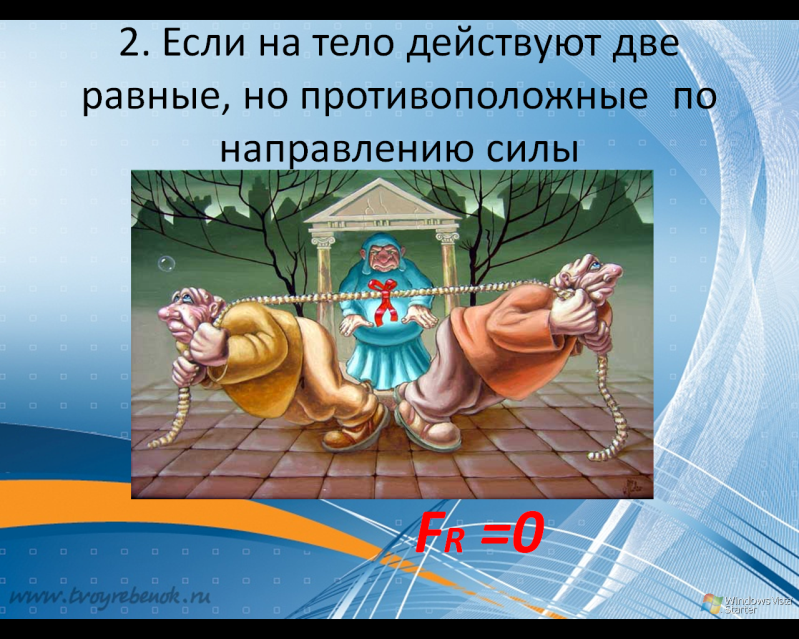 Если на тело действуют равные по модулю, но противоположные по направлению силы, то их равнодействующая равна нулюFR =0Проверяем. 3 ряд. К демонстрационному динамометру подвешиваем грузик 3 Н, вверх тянем ученическим динамометром 3 Н. Следим за показаниями демонстрационного динамометра – 0 НОбъясняем: если равнодействующая сил равна нулю, то тело либо покоится, либо прямолинейно равномерно двигается.Закрепление.Тест. Показываем рисунки, нужно найти равнодействующую и указать направление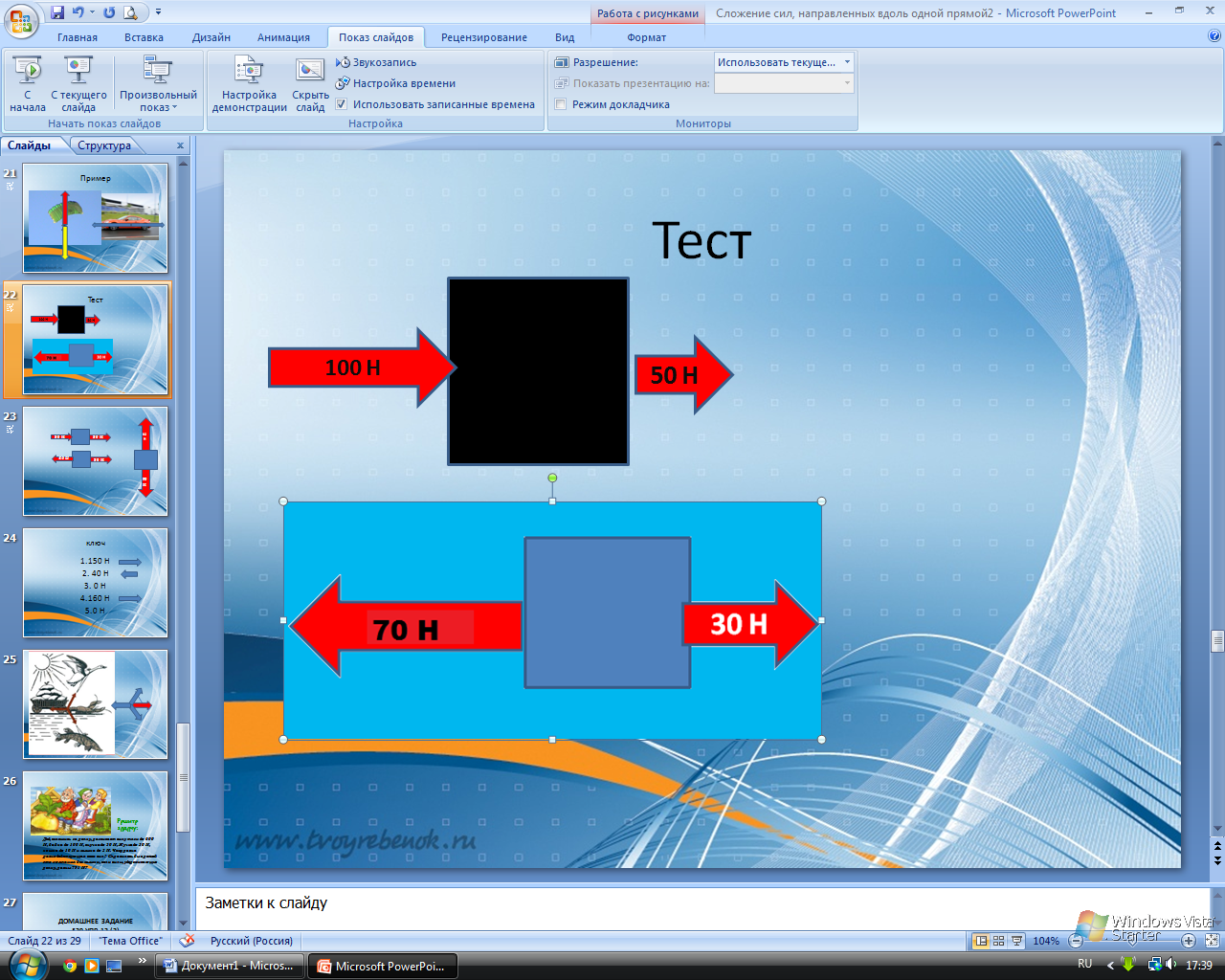 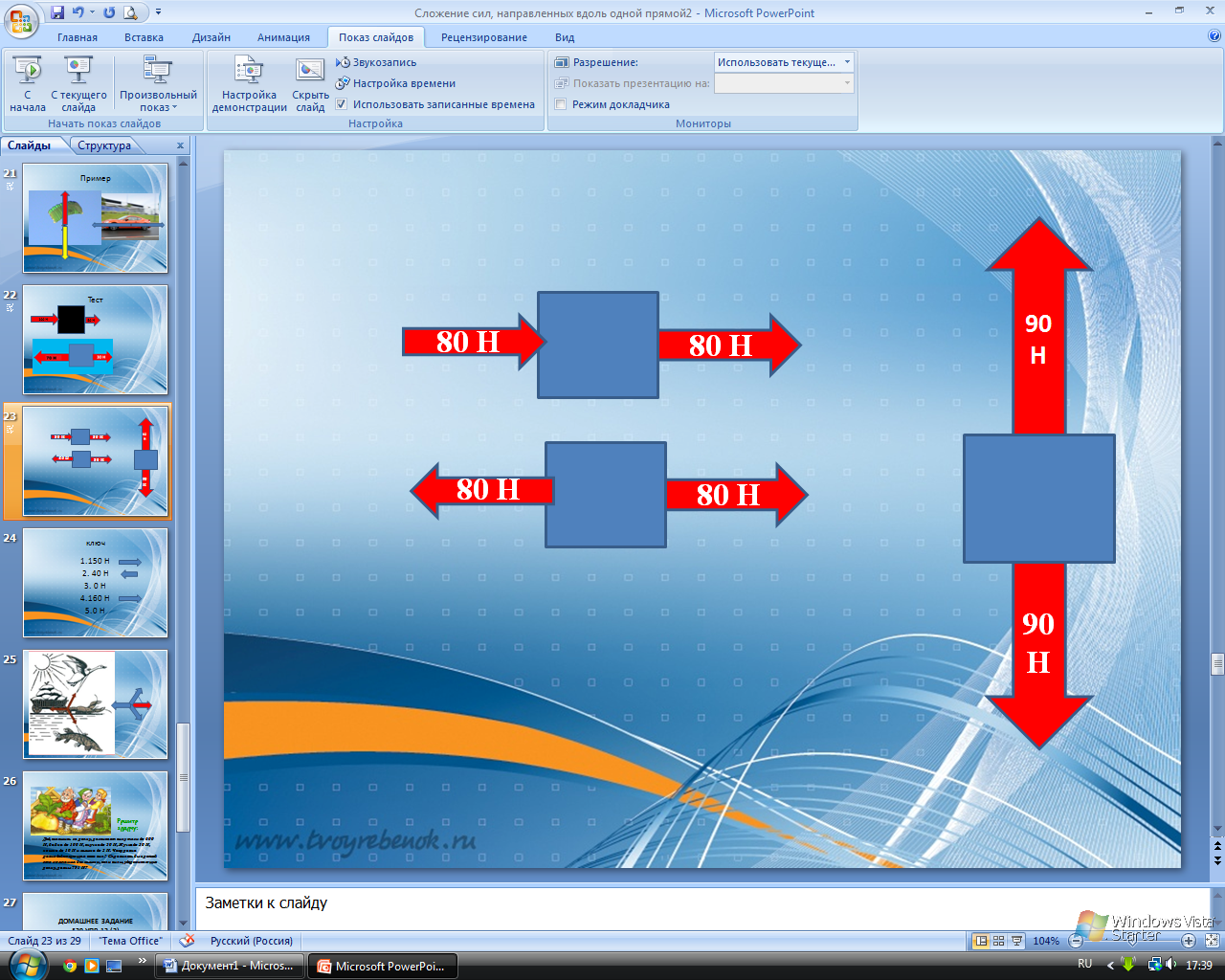 Взаимопроверка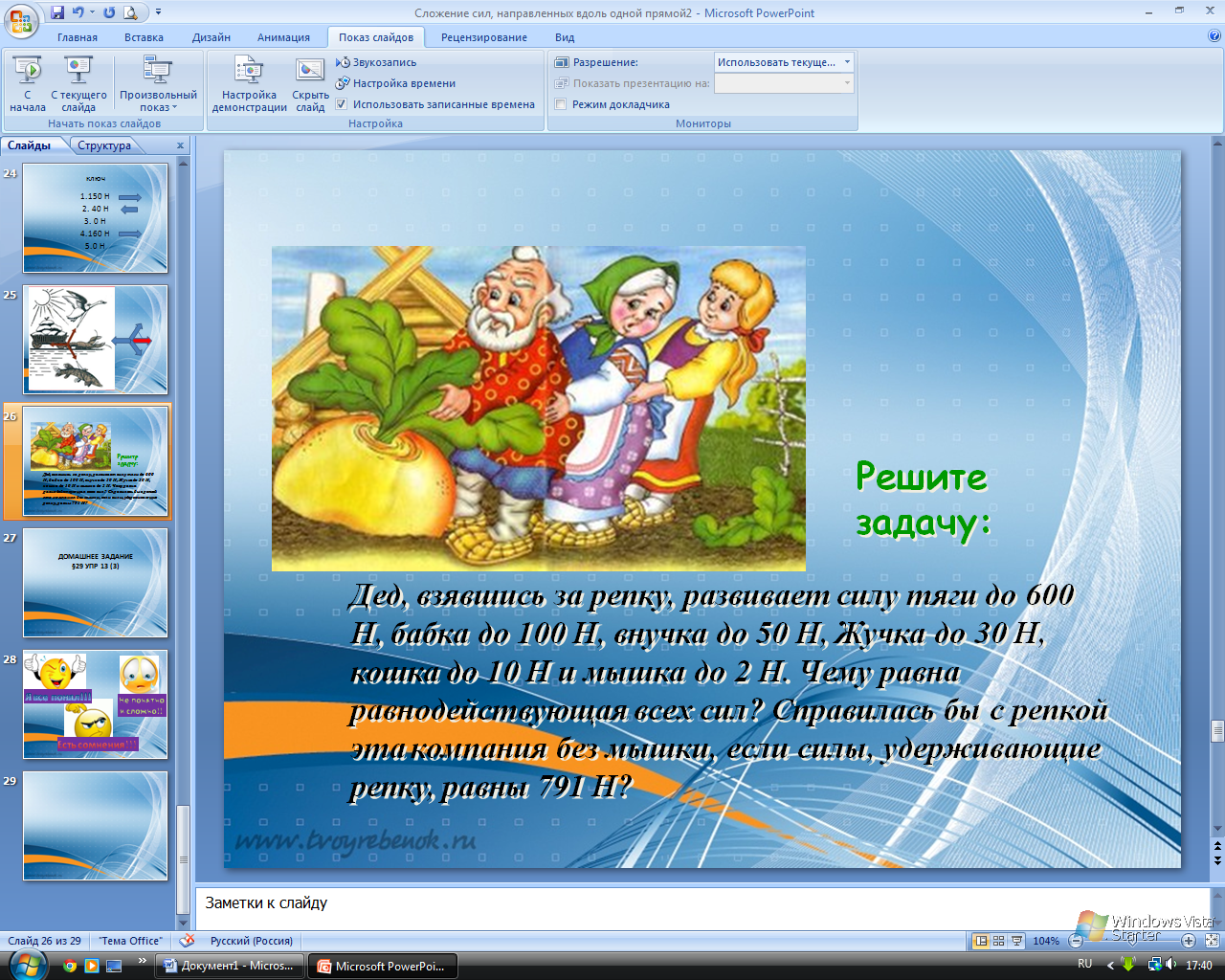 Итог урока. Так почему в басне Крылова Воз и ныне там? (потому что равнодействующая всех сил равна нулю)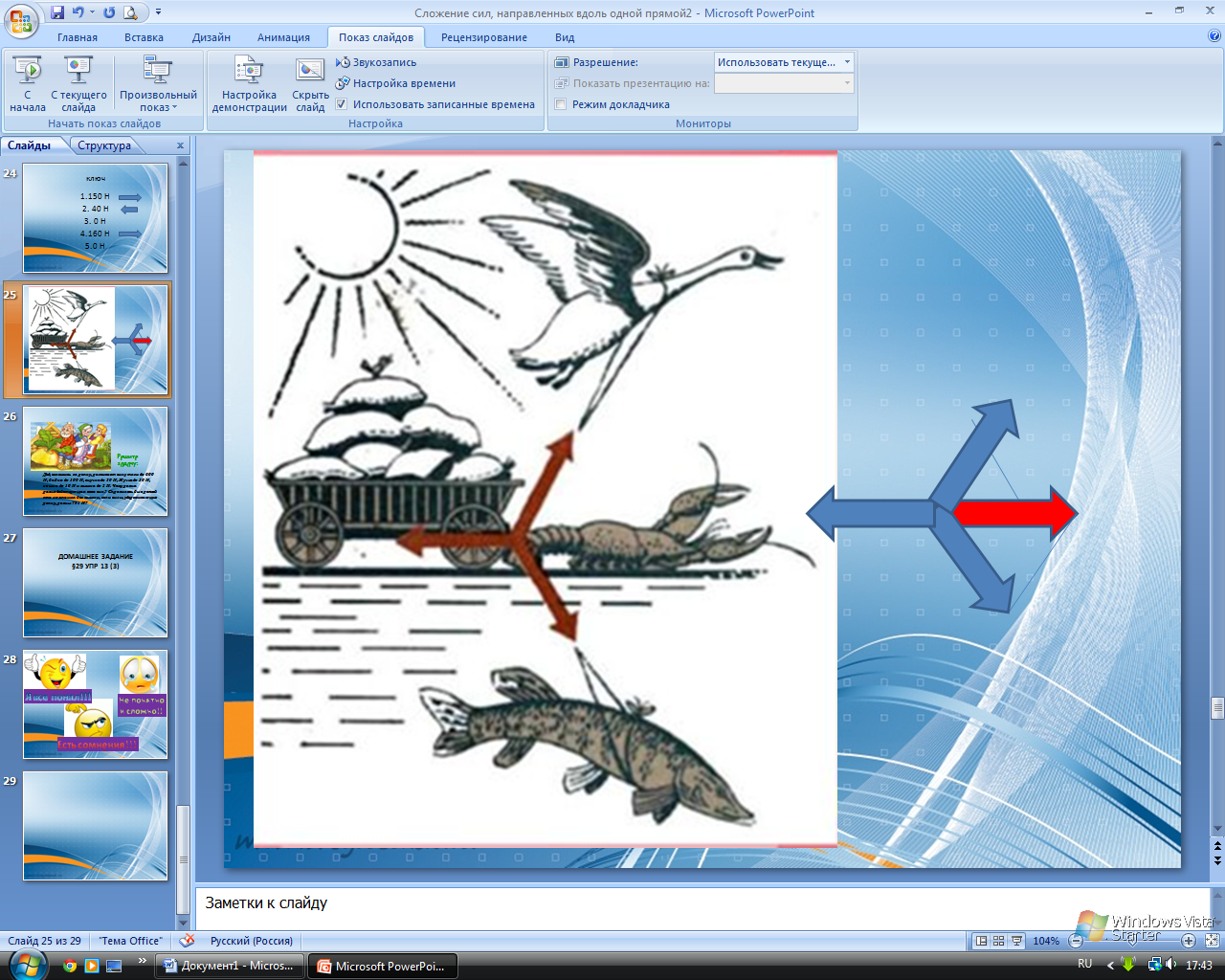 Домашнее задание §29 упр 13 (3)Рефлексия.Какой смайлик выражает ваше отношение к новой теме?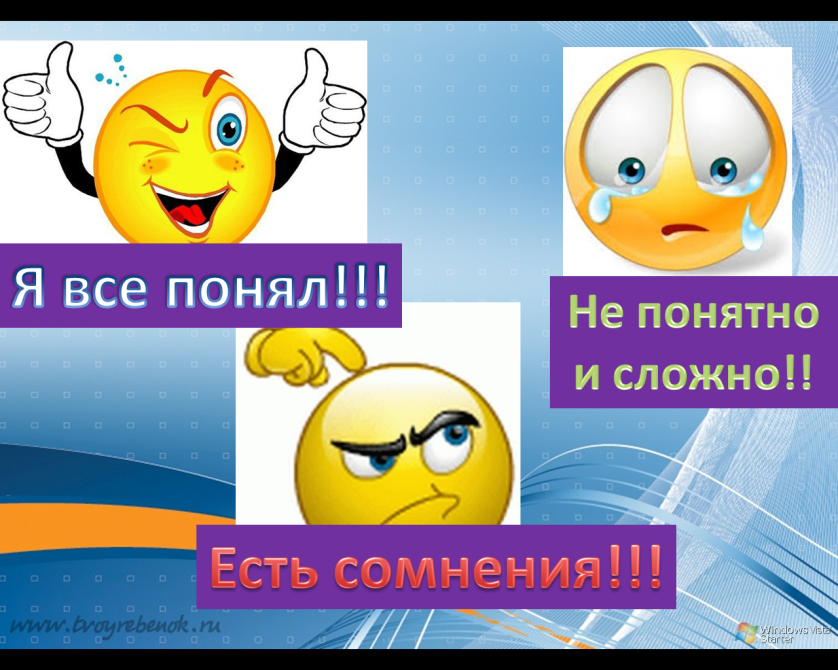 